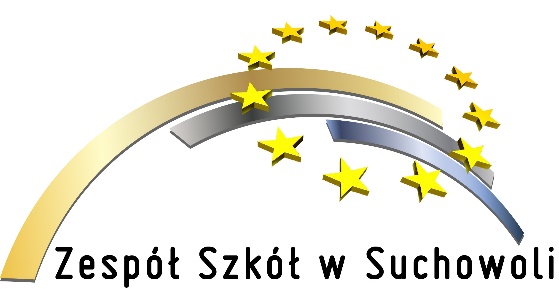 KWESTIONARIUSZ  KANDYDATA – Absolwenta szkoły podstawowej                 ubiegającego się o przyjęcie do klasy pierwszej                  LICEUM  OGÓLNOKSZTAŁCĄCEGO IM. KS. JERZEGO POPIEŁUSZKI W SUCHOWOLI, ul. Augustowska 21. Imiona i nazwisko  kandydata:  ................................................................................................................................2. Data i miejsce urodzenia: ..........................................................................................................................................3.PESEL:4. adres: miejscowość …………………………………….., ul./nr ………………………………..poczta z kodem pocztowym ……………………………………..  gmina ………………………….powiat …………………………………………..  województwo ………………………………….5. Imiona i nazwisko rodziców (prawnych opiekunów):  ....................................................................................6. Telefon kontaktowy: ...........................................   e-mail ucznia: …………………………………………………7. Ukończona szkoła podstawowa:   w  .....................................................................................................................8. Osiągnięcia i zainteresowania: ...........................................................................................................................................................................................................................................................................................................................9. Z  wybranych przedmiotów  zakreśl dwa w celu przeliczenia ocen na punkty.        język angielski,   historia,   biologia,   fizyka,   chemia,   geografia,   wiedza o społeczeństwie10. W szkole w zakresie rozszerzonym realizowane są następujące przedmioty: matematyka, biologia, język angielski. Czy jesteś zainteresowana/y wyborem dodatkowego przedmiotu rozszerzonego?NIE □                                        TAK  □ Jeśli odpowiedziałaś/eś „Tak”, zaznacz przedmiot, który wybierasz:           □ chemia                                     □ wiedza o społeczeństwie 11. Językiem obcym wiodącym jest język angielski. Drugim nauczanym językiem obowiązkowym jest język rosyjski lub  niemiecki.   Dokonaj wyboru drugiego języka obcego:           		   □ rosyjski				□ niemieckiDyrektor szkoły zastrzega sobie prawo wyboru nauczanego języka obcego w danej klasie.  Decyzja podyktowana może być możliwościami organizacyjnymi szkoły lub preferencjami kandydatów.12.  W  przypadku  zakwalifikowania  do  klasy  pierwszej  potwierdzę  wolę  podjęcia  nauki  w sekretariacie   Zespołu  Szkół  w  Suchowoli,  ul.  Augustowska  2,  przez złożenie oryginałów świadectwa ukończenia szkoły podstawowej i zaświadczenia o wynikach egzaminu ósmoklasisty od 21 lipca do 29 lipca do godz. 15.00………………………………………………………….                                                      …………………………………………/ czytelny podpis rodzica/opiekuna prawnego/                                             /czytelny podpis kandydata/                                                                                                                  …………………………………………….miejscowość , dataWyrażam zgodę na przetwarzanie moich danych osobowych zawartych w niniejszym dokumencie do realizacji procesu rekrutacji zgodnie z ustawą z dnia 10 maja 2018 roku o ochronie danych osobowych (Dz. Ustaw z 2018, poz. 1000) oraz zgodnie z Rozporządzeniem Parlamentu Europejskiego i Rady (UE) 2016/679 z dnia 27 kwietnia 2016 r. w sprawie ochrony osób fizycznych w związku z przetwarzaniem danych osobowych i w sprawie swobodnego przepływu takich danych oraz uchylenia dyrektywy 95/46/WE (RODO). W przypadku przyjęcia mnie do klasy pierwszej wyrażam zgodę na przetwarzanie moich danych osobowych na czas nauki w szkole, publikację wizerunku na stronie internetowej szkoły, FB, stronach internetowych Powiatu Sokólskiego i mediach promujących szkołę. Administratorem danych jest Dyrektor Zespołu Szkół w Suchowoli . Mam prawo do wglądu i dokonywania zmiany w danych osobowych. Mam prawo do pisemnego wycofania zgody.………………………………………………………….                                                      …………………………………………/ czytelny podpis rodzica/opiekuna prawnego/                                             /czytelny podpis kandydata/                                                                                                                  …………………………………………….miejscowość , data